Operačný program:			Integrovaná infraštruktúraPrioritná os:	9 Podpora výskumu, vývoja a inováciíŠpecifický cieľ:	9.5 Rast výskumno-vývojových a inovačných kapacít v priemysle a službáchNázov projektu:	Zvýšenie technologickej a inovačnej úrovne v spoločnosti PROBUGAS a.s. prostredníctvom zlepšenia efektivity a podpory kvality výrobného procesuKód projektu v ITMS2014+:	313012X287Názov a sídlo prijímateľa:	P R O B U G A S a. s.	Nám. 1. mája 18, 811 06 Bratislava - Staré Mesto	IČO: 47 695 421Miesto realizácie projektu:	Dúbravca 9976/5, 036 01 MartinFinančná podporaz verejných prostriedkovna projekt:				662 741,04 EURStručný opis projektu: 	Predmetom projektu je obstaranie technologických zariadení s prvkami inteligentných riešení na výrobu plynu v tlakových nádobách a plynu v autocisternách, s cieľom inovácie výrobného procesu v spoločnosti P R O B U G A S a.s. prostredníctvom počiatočnej investície vo forme zásadnej zmeny výrobného procesu. Projekt prispeje k vytvoreniu podmienok pre dlhodobo udržateľné dosahovanie ekonomického rastu a konkurencieschopnosti spoločnosti Prijímateľa.„Informácie o Operačnom programe Integrovaná infraštruktúra 2014 – 2020 nájdete na www.opii.gov.sk“ 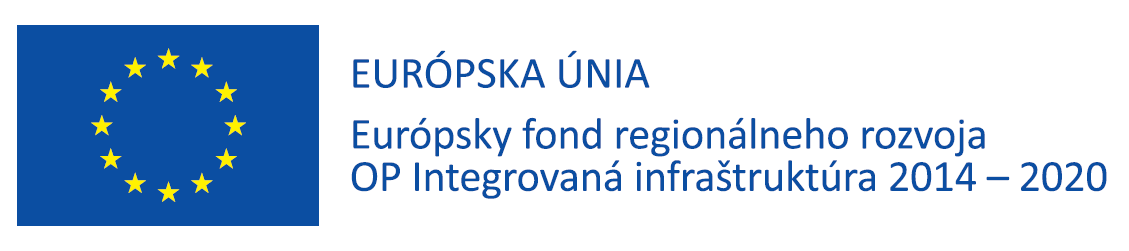 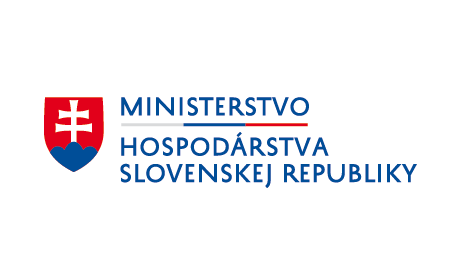 Tento projekt je spolufinancovaný z EFRR – Európsky fond regionálneho rozvoja